Załącznik nr5 do PROGRAMU FUNKCJONALNO – UŻYTKOWEGO WYKAZ CENw postępowaniu o udzielenie zamówienia publicznego prowadzonymw trybie przetargu nieograniczonego naroboty budowlane polegające na przebudowie sieci wodociągowej w m. Liszna oraz rozbudowie oczyszczalni ścieków w m. Cisnej w formule „zaprojektuj i wybuduj”Obiekt: Oczyszczalnia ścieków i sieć wodociągowaLokalizacja obiektu: Gmina Cisna, m. Cisna i m. LisznaNazwa i Adres Zamawiającego: Gmina CisnaCisna 49, 38-607 Cisnatel. 13 468 63 38, 13 468 63 44, 13 468 63 07fax. 13 468 63 54email: ugcisna@pro.onet.pl, www.gminacisna.pl Nazwy i kody robót budowlanych objętych przedmiotem zamówienia:Zamówienie o wartości nieprzekraczającej kwoty określone w przepisach wydanych na podstawie art. 11 ust. 8 ustawy z dnia 29 stycznia 2004 r. - (Dz. U. z 2017r. poz. 1579) - Prawo zamówień publicznychData modyfikacji: 25 styczeń 2018r.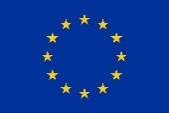 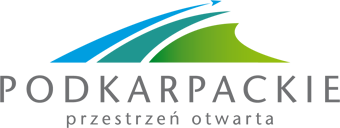 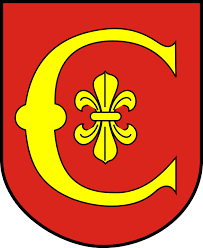 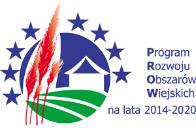 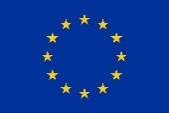 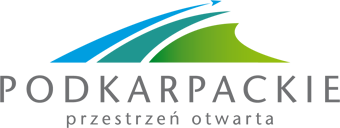 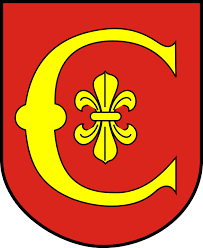 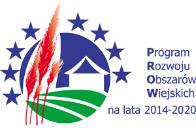 WSTĘPWykaz cen powinien być odczytywany w powiązaniu z PFU, SIWZ, Umową na roboty budowlane, WWiORB oraz Rysunkami. Uważa się, że Wykonawca dokładnie zapoznał się ze szczegółowym opisem robót, które należy wykonać i sposobem ich wykonania. Ilości wstawione obok Pozycji w każdym Wykazie są wielkościami szacunkowymi, określonymi na podstawie inwentaryzacji powykonawczej wykonanych sieci wodociągowych i kanalizacyjnych i zostały podane dla wygody stworzenia wspólnych zasad do sporządzenia oferty.Podstawą płatności będzie faktyczna ilość wykonanej pracy, tak jak zostanie ona obmierzona przez Wykonawcę i sprawdzona przez Inspektora oraz wyceniona po stawkach i cenach podanych w wycenionym Wykazie cen, tam gdzie ma to zastosowanie w/g zapisów Umowy. O ile nie zostało to wyraźnie i dokładnie określone w WW i Wykazie cen, to tylko pozycje wymienione w Wykazie będą obmierzone. Koszty każdej z faz operacyjnych, które muszą po sobie następować dla zapewnienia odpowiedniej jakości wykonania, należy ująć w tej czy innej pozycji.Opisy pozycji w Wykazie cen przedstawione są tylko dla celów identyfikacyjnych i nie powinny w żaden sposób modyfikować bądź anulować szczegółowego opisu zawartego w Umowie lub SWW. Wyceniając poszczególne pozycje, należy odnosić się do PFU, umowy, SWW i Opisów oraz odpowiednich Rysunków w celu uzyskania pełnych wskazówek, informacji, instrukcji lub opisów robót i zastosowanych materiałów. Oczywistym jest też, że roboty muszą być wykonane według zasad fachowego wykonawstwa.WARUNKI OGÓLNEWYKAZ CENCENY JEDNOSTKOWESŁOWNIK STOSOWANYCH SKRÓTÓWWT 	– warunki techniczne, OWW 	– ogólne warunki wykonania,SWW 	– szczegółowe warunki wykonania,SIWZ 	– Specyfikacja Istotnych Warunków Zamówienia45100000-8:Przygotowanie terenu pod budowę45110000-1:Roboty w zakresie burzenia i rozbiórki obiektów budowlanych, roboty ziemne45200000-9:Roboty budowlane w zakresie wznoszenia kompletnych obiektów budowlanych lub ich części oraz roboty w zakresie inżynierii lądowej i wodnej45220000-5:Roboty inżynieryjne i budowlane45230000-8:Roboty budowlane w zakresie budowy rurociągów, linii komunikacyjnychi elektroenergetycznych, autostrad, dróg, lotnisk i kolei, wyrównywanie terenu45260000-7:Roboty w zakresie wykonywania pokryć i konstrukcji dachowych i inne podobneroboty specjalistyczne45300000-0:Przygotowanie terenu pod budowę45310000-3:Roboty instalacyjne elektryczne45320000-6:Roboty izolacyjne45330000-9:Roboty instalacyjne wodno – kanalizacyjne i sanitarne45340000-2:Instalowanie ogrodzeń, płotów i sprzętu ochronnego45350000-5:Instalacje mechaniczne45400000-1:Roboty wykończeniowe w zakresie obiektów budowlanych45410000-4:Tynkowanie45420000-7:Roboty w zakresie zakładania stolarki budowlanej oraz roboty ciesielskie45430000-0:Pokrywanie podłóg i ścian45440000-4:Roboty malarskie i szklarskie45450000-6:Roboty budowlane wykończeniowe, pozostałe2.1Wykaz cen jest integralną częścią dokumentów umowy. Podaje zakres Robót do wykonania, opisanych w dokumentach umownych.2.2Przyjmuje się, że pozycje Wykazu cen pokrywają wszystkie potrzeby i zobowiązania wymagające wypełnienia warunków umowy. Ceny jednostkowe podane przez Wykonawcę muszą pokrywać wszystkie koszty wykonania Robót i koszty związane z:zawarcie ubezpieczeń ryzyk budowlanych oraz uzyskanie wszelkich niezbędnych  gwarancji i zabezpieczeń,ustawieniem i utrzymywaniem tablic informacyjnych przez okres wykonywania robót, ustawieniem tablic pamiątkowych oraz dostarczenie i zainstalowanie urządzeń zabezpieczających plac budowy (zapory, światła ostrzegawcze, sygnały, znaki itp.),dokumentacją do opracowania przez Wykonawcę: organizacja ruchu drogowego, dokumentacja filmowa i fotograficzna terenu objętego zakresem robót, pozostałe wymagane projekty,opłatami za zajęcie pasa drogowego na czas prowadzenia robót oraz koszty opłat związane z organizacją ruchu drogowego,orazwypełnieniem obowiązków wynikających z umowy i wszystkich innych zobowiązań i wymagań związanych z prowadzeniem Robót wyspecyfikowanych w umowie lub wynikających z umowy,kosztami analiz laboratoryjnych i kosztami związanymi,organizacją, utrzymaniem i likwidacją zaplecza budowy, kosztami dostawy, magazynowania, zabezpieczenia, ubezpieczenia materiałów i urządzeń oraz wszelkimi kosztami związanymi,sprzętem, jego dostawą, utrzymaniem, zasilaniem, zużyciem mediów dla potrzeb wykonania Robót objętych umową,wszelkimi pracami i materiałami pomocniczymi,kosztami ogólnymi, zyskiem, podatkami itd.2.3Pozycje Wykazu cen opisują w sposób skrócony zakres Robót objętych umową. Ten sposób przedstawienia zakresu Robót nie powtarza dokładności opisu i wymagań technicznych podanych w PFU i SWW. Przyjmuje się, że dana pozycja opisana w Wykazie w sposób skrócony odpowiada swoim zakresem pełnemu opisowi prac podanemu we wszystkich dokumentach umownych.2.4Roboty opisane w każdej pozycji Wykazu cen skalkulowano w sposób scalony przyjmując jednostkę przedmiaru dla Roboty wiodącej i uwzględniając udział robót towarzyszących i zużycie materiałów.3.1Liczba i wymiar ustalone dla każdej pozycji Wykazu cen, są oszacowaną ilością każdego rodzaju prac, które będą prowadzone na podstawie zawartej umowy, ustaloną w celu ułatwienia określenia wspólnych podstaw dla oceny ofert. 3.2Użyte jednostki rozliczeniowe są zgodne z dozwolonymi systemem metrycznym (SI) 
i określonymi w WW. Jedynie jednostki określone w WW winny być wykorzystywane w obmiarach, wycenach, szczegółach rysunkowych, itp.4.1Ceny jednostkowe w Wykazie cen winny być podawane w PLN z dokładnością do dwóch miejsc po przecinku.4.2Ceny jednostkowe każdej pozycji Wykazu cen winny być określane zgodnie z zasadami podanymi w punkcie w SIWZ. 4.3Wartość każdej pozycji Wykazu cen musi być iloczynem ceny jednostkowej i ilości liczby jednostek przedmiaru danej pozycji.4.4Wszystkie podatki (z wyłączaniem podatku VAT)  wynikające z umowy będą wliczone w ceny jednostkowe.Lp.Rodzaj robotyJednostka miaryIlość [m]Kwota [netto]Łącznie [netto]Koszty ogólneKoszty ogólneKoszty ogólneKoszty ogólneKoszty ogólneKoszty ogólne1Dokumentacja budowlana, wykonawcza i powykonawcza Kpl.1Razem do przeniesienia do zestawienia zbiorczegoUwaga. Nie więcej jak 4% ceny ofertowej bez VATRazem do przeniesienia do zestawienia zbiorczegoUwaga. Nie więcej jak 4% ceny ofertowej bez VATRazem do przeniesienia do zestawienia zbiorczegoUwaga. Nie więcej jak 4% ceny ofertowej bez VATRazem do przeniesienia do zestawienia zbiorczegoUwaga. Nie więcej jak 4% ceny ofertowej bez VATRazem do przeniesienia do zestawienia zbiorczegoUwaga. Nie więcej jak 4% ceny ofertowej bez VATPrzebudowa sieci wodociągowej w m. LisznaPrzebudowa sieci wodociągowej w m. LisznaPrzebudowa sieci wodociągowej w m. LisznaPrzebudowa sieci wodociągowej w m. LisznaPrzebudowa sieci wodociągowej w m. LisznaPrzebudowa sieci wodociągowej w m. Liszna2Ułożenie rurociągu na odcinku A-B wraz z kształtkami z rur PE100SDR17, rury o połączeniach zgrzewanych doczołowo i średnicy 110mm wraz z wykonaniem prac: pomiarowych,  wykopu, odwodnienia, deskowania, podsypki, obsypki, zasypu, odwozu nadmiaru ziemi na składowisko. W koszcie pozycji próby szczelności oraz pozostały zakres zgodnie z PFU i WWiORBmb753Ułożenie rurociągu na odcinku C-D wraz z kształtkami z rur PE100SDR17, rury o połączeniach zgrzewanych doczołowo i średnicy 90mm wraz z wykonaniem prac: pomiarowych,  wykopu, odwodnienia, deskowania, podsypki, obsypki, zasypu, odwozu nadmiaru ziemi na składowisko. W koszcie pozycji próby szczelności oraz pozostały zakres zgodnie z PFU i WWiORBmb415Razem do przeniesienia do zestawienia zbiorczegoRazem do przeniesienia do zestawienia zbiorczegoRazem do przeniesienia do zestawienia zbiorczegoRazem do przeniesienia do zestawienia zbiorczegoRazem do przeniesienia do zestawienia zbiorczegoRozbudowa oczyszczalni ścieków w m. CisnejRozbudowa oczyszczalni ścieków w m. CisnejRozbudowa oczyszczalni ścieków w m. CisnejRozbudowa oczyszczalni ścieków w m. CisnejRozbudowa oczyszczalni ścieków w m. CisnejRozbudowa oczyszczalni ścieków w m. CisnejRoboty rozbiórkowe i remontowe, przygotowanie terenu budowyRoboty rozbiórkowe i remontowe, przygotowanie terenu budowyRoboty rozbiórkowe i remontowe, przygotowanie terenu budowyRoboty rozbiórkowe i remontowe, przygotowanie terenu budowyRoboty rozbiórkowe i remontowe, przygotowanie terenu budowyRoboty rozbiórkowe i remontowe, przygotowanie terenu budowy4Rozbiórki budynek złoża biologicznego oraz pozostały zakres zgodnie z PFU i WWiORBKpl.15Rozbiórki sieci technologicznych: ścieków, osadu w tym stacji zlewnej oraz pozostały zakres zgodnie z PFU i WWiORBKpl.16Likwidacja złoża trzcinowego oraz pozostały zakres zgodnie z PFU i WWiORBKpl.17Oczyszczenie i prace demontażowe osadnika Imhoffa oraz pozostały zakres zgodnie z PFU i WWiORBKpl.1Roboty budowlano-montażoweRoboty budowlano-montażoweRoboty budowlano-montażoweRoboty budowlano-montażoweRoboty budowlano-montażoweRoboty budowlano-montażowe8Wykonanie studni z montażem w niej  kraty hakowej, w  tym prace pomiarowe,  wykopy, zasypanie, okablowanie, próby oraz pozostały zakres zgodnie z PFU i WWiORBKpl.19Wykonanie remontu osadnika Imhoffa, w tym koryt przepływowych,  pomostów i barier oraz pozostały zakres zgodnie z PFU i WWiORBKpl.110Wykonanie zbiornika retencyjnego, żelbetowego z montażem w nim mieszadła, pomp kanalizacyjnych, w  tym prace pomiarowe,  wykopy, zasypanie, okablowanie, próby oraz pozostały zakres zgodnie z PFU i WWiORBKpl.111Wykonanie stacji zlewczej, fundament żelbetowy, kontener stalowy  z montażem w nim instalacji zlewczej, w  tym prace pomiarowe,  wykopy, zasypanie, okablowanie, próby oraz pozostały zakres zgodnie z PFU i WWiORBKpl.112Wykonanie zbiorników technologicznych reaktorów SBR, komory żelbetowe, montaż w nich instalacji i urządzeń technologicznych: pomp, mieszadeł, instalacji napowietrzającej, w  tym prace pomiarowe,  wykopy, zasypanie, okablowanie, próby oraz pozostały zakres zgodnie z PFU i WWiORBKpl.113Wykonanie budynku stacji dmuchaw z agregatornią, budynek w konstrukcji murowej na ławach betonowych, dach dwuspadowy kryty blachodachówką, wyposażenie w instalacje technologiczne, sanitarne, elektryczne i akp; ponadto prace pomiarowe,  wykopy, zasypanie, okablowanie, próby oraz pozostały zakres zgodnie z PFU i WWiORBKpl.114Wykonanie zbiornika technologicznego komory stabilizacji, komora żelbetowa, montaż w niej instalacji i urządzeń technologicznych: pomp, mieszadeł, instalacji napowietrzającej, w  tym prace pomiarowe,  wykopy, zasypanie, okablowanie, próby oraz pozostały zakres zgodnie z PFU i WWiORBKpl.115Wykonanie budynku stacji odwadniania, budynek w konstrukcji murowej na ławach betonowych, dach dwuspadowy kryty blachodachówką, wyposażenie  w instalacje technologiczne, sanitarne, elektryczne i akp; ponadto prace pomiarowe,  wykopy, zasypanie, okablowanie, próby oraz pozostały zakres zgodnie z PFU i WWiORBKpl.116Wykonanie budynku obsługi, budynek w konstrukcji murowej na ławach betonowych, dach dwuspadowy kryty blachodachówką, wyposażenie w instalacje sanitarne, elektryczne i akp; ponadto prace pomiarowe,  wykopy, zasypanie, okablowanie, próby oraz pozostały zakres zgodnie z PFU i WWiORBKpl.117Ukształtowanie, drogi i chodniki oraz pozostały zakres zgodnie z PFU i WWiORBKpl.118Studnia wiercona z obudową i wyposażeniem: pompa, armatura, orurowanie oraz pozostały zakres zgodnie z PFU i WWiORBKpl.119Sieci między obiektowe: ścieków, osadu, powietrza, wody oraz pozostały zakres zgodnie z PFU i WWiORBKpl.1Razem do przeniesienia do zestawienia zbiorczegoRazem do przeniesienia do zestawienia zbiorczegoRazem do przeniesienia do zestawienia zbiorczegoRazem do przeniesienia do zestawienia zbiorczegoRazem do przeniesienia do zestawienia zbiorczegoZbiorcze zestawienie kosztów Zbiorcze zestawienie kosztów Zakres pracWartość w PLNKoszty ogólne 0,00Przebudowa sieci wodociągowej w m. Liszna0,00Rozbudowa oczyszczalni ścieków w m. Cisnej0,00RAZEM 0,00Cena ofertowa bez VAT [netto] PLN0,00VAT PLN0,00Cena ofertowa z VAT [brutto ] PLN0,00